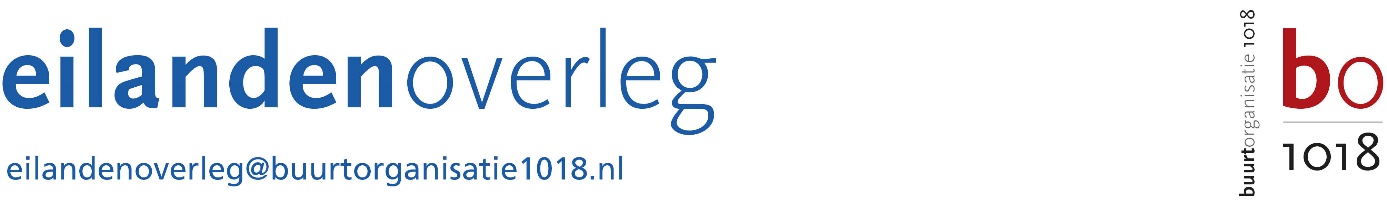 ADRES AAN DE BESTUURSCOMMISSIE VAN STADSDEEL CENTRUMinzake het gebruik en beheer van de OosterkerkDatum: 23 januari 2015Geachte Commissieleden,De Stichting Oosterkerk beheert op vrijwillige basis de Oosterkerk en verzorgt voor belangstellenden van binnen en buiten de buurt laagdrempelige concerten en tentoonstellingen. Ook zorgt de Stichting ervoor dat de kerk overdag toegankelijk is voor bezoekers. Daarvoor is aanwezigheid van een beheerder vereist. Het stadsdeel is al acht jaar op zoek naar een andere bestemming c.q. eigenaar voor de Oosterkerk. Al een aantal keren dacht het stadsdeel dichtbij een oplossing te zijn, maar ging dit uiteindelijk niet door.Op dit moment denken de ambtenaren en de portefeuillehouder op korte termijn de Oosterkerk te kunnen overdragen aan Stadsherstel Amsterdam NV. Vooruitlopend daarop heeft de Stichting Oosterkerk te horen gekregen dat zij vanaf 1 februari 2015 moet stoppen met haar activiteiten.Het Eilandenoverleg maakt ernstig bezwaar tegen deze gang van zaken. Wij vinden het zeer voorbarig dat zo ver vooruitgelopen wordt op beslissingen die nog genomen moeten worden. Het valt niet te verwachten dat binnen een half jaar met een verbouwing of nieuwe activiteiten in de Oosterkerk begonnen wordt. Wij dringen er daarom op aan om de Stichting Oosterkerk in de gelegenheid te stellen om tenminste tot 1 juli 2015 haar programmering van concerten en tentoonstellingen te continueren. Zoals eerder gemeld is programmeren van maand tot maand geen haalbare kaart; daarvoor wordt gewerkt met een termijn van minstens een half jaar.Ook betreuren wij het zeer dat de Stichting Oosterkerk niet betrokken wordt bij de gesprekken tussen stadsdeel en Stadsherstel om na te gaan wat zij op korte en middellange termijn nog kunnen programmeren in de Oosterkerk. Wij vinden dat dit van weinig respect getuigt tegenover de vrijwilligers die deze Stichting belangeloos draaiende houden. Tenslotte willen wij voorkomen dat de Oosterkerk voor langere tijd nodeloos leeg komt te staan. De culturele activiteiten zullen door velen gemist gaan worden.Wij verzoeken u om het mogelijk te maken dat de Stichting Oosterkerk haar activiteiten nog tenminste een half jaar kan voortzetten, zodat de buurt niet verstoken blijft van culturele activiteiten en de Oosterkerk niet nodeloos leeg komt te staan.Ook verzoeken wij u te bewaken dat voor de buurt toegankelijke culturele activiteiten ook in de toekomst, met eventueel een nieuwe eigenaar, mogelijk blijven in de Oosterkerk.Met vriendelijke groet,Namens het Eilandenoverleg,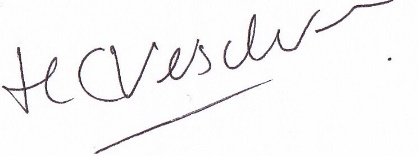 Heleen Verschuren, voorzitter.